HƯỚNG DẪN LÀM TẬP LÀM VĂN LỚP 3TRANG 110 VIẾT THƯCâu 1 (trang 110 sgk Tiếng Việt 3): Viết một bức thư cho bạn ở một tỉnh miền Nam (hoặc miền Trung, miền Bắc) để làm quen và hẹn bạn cùng thi đua học tốt.Đáp Án: Quy Nhơn, ngày 27/2/2010Bích Trâm thân mến!Mình là Phan Như Quỳnh ở tại thành phố Quy nhơn. Mình đã gặp bạn trong kì thi Trạng Nguyên nhỏ tuổi do tòa soạn Báo Nhi đồng Chăm học tổ chức. Nay mình viết thư cho bạn để làm quen và cùng thi đua học tốt. Bạn có thích không? Chắc là bạn sẽ không bao giờ từ chối lời đề nghị của mình. Vậy thì ngay từ năm học này, chúng mình sẽ là "đôi bạn cùng tiến nhé’. Mình và bạn sẽ thi đua học tập, thi đua giải toán trên báo do các tòa soạn Báo Chăm học, Toán tuổi thơ phát hành. Chúng mình sẽ liên lạc nhau qua những bức thư nhỏ, những cuộc điện thoại hoặc viết tin nhắn qua Email. Mình hi vọng bạn sẽ rất vui khi kết bạn với mình và chúng mình cùng thi đua học tốt. Chúng mình sẽ quyết tâm đạt được danh hiệu Học sinh giỏi, quyết tâm tham gia và đạt giải cao trong các kì thi tuyển chọn do nhà trường tổ chức. Chúc bạn đạt được những ước mơ của mình.Hẹn thư sau mình sẽ thông báo kết quả học tập trong từng tháng, từng kì học. Mình đang trông chờ thư của bạn.Bạn phương xaQuỳnhPhan Như Quỳnh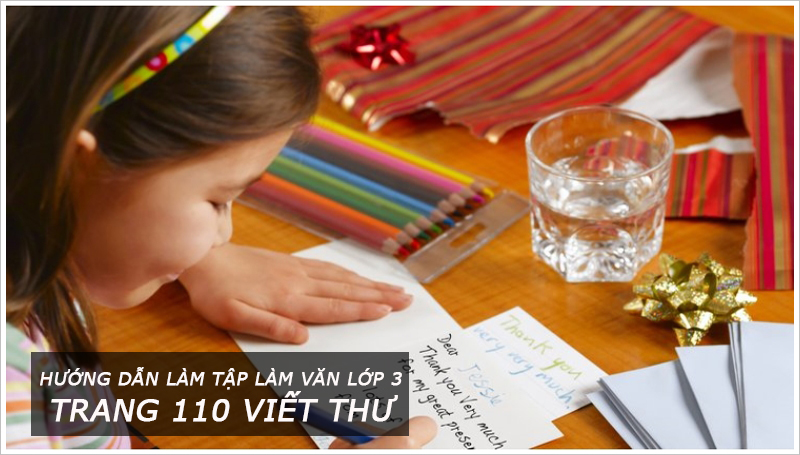 